Zpráva ze zahraniční služební cestyPřílohy:Místo konání 15. setkání účastnických knihoven EZB (Starý finanční úřad)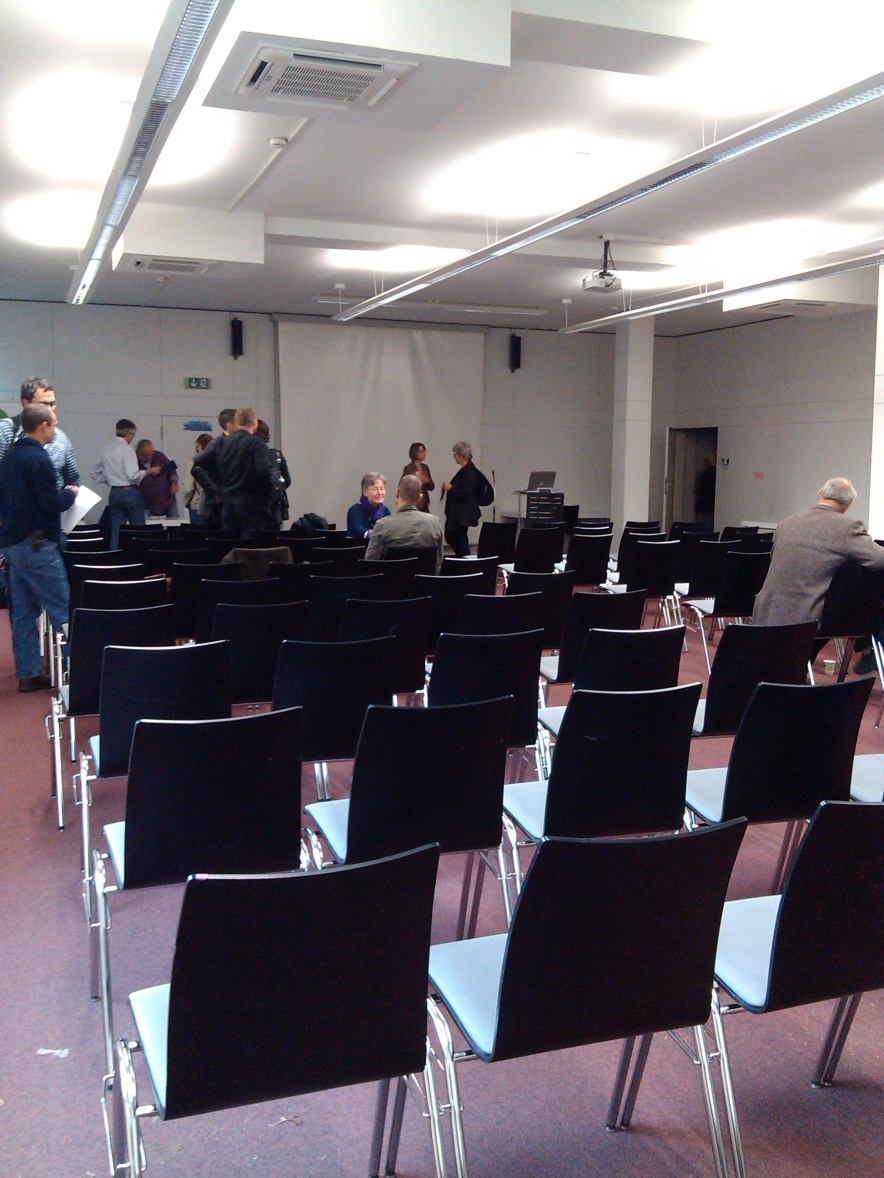 Poster EZB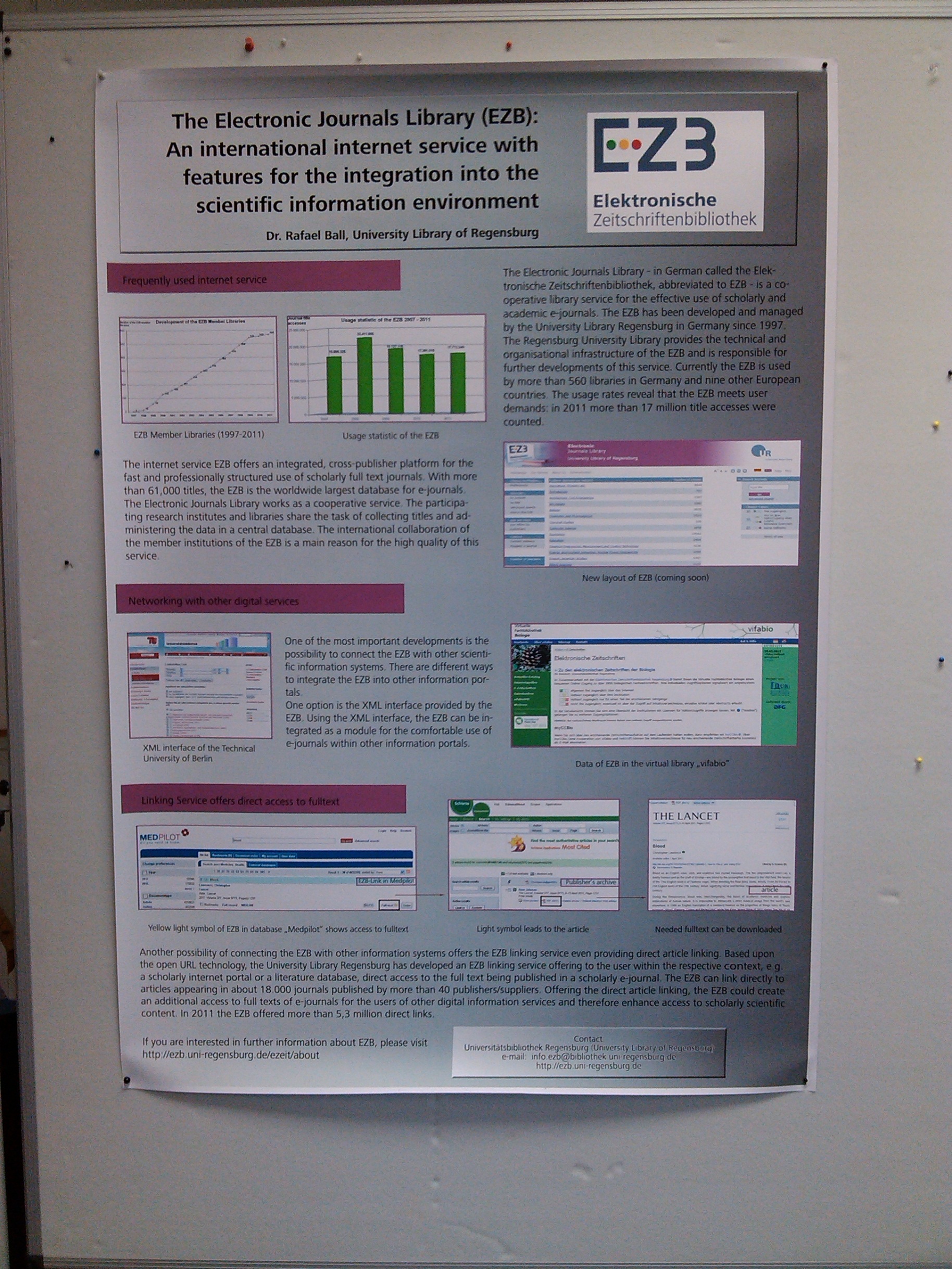 Příklady využití OpenURL rozhraní EZBBibnet.org – v nalezených záznamech se zobrazují informace o dostupnosti získané z EZB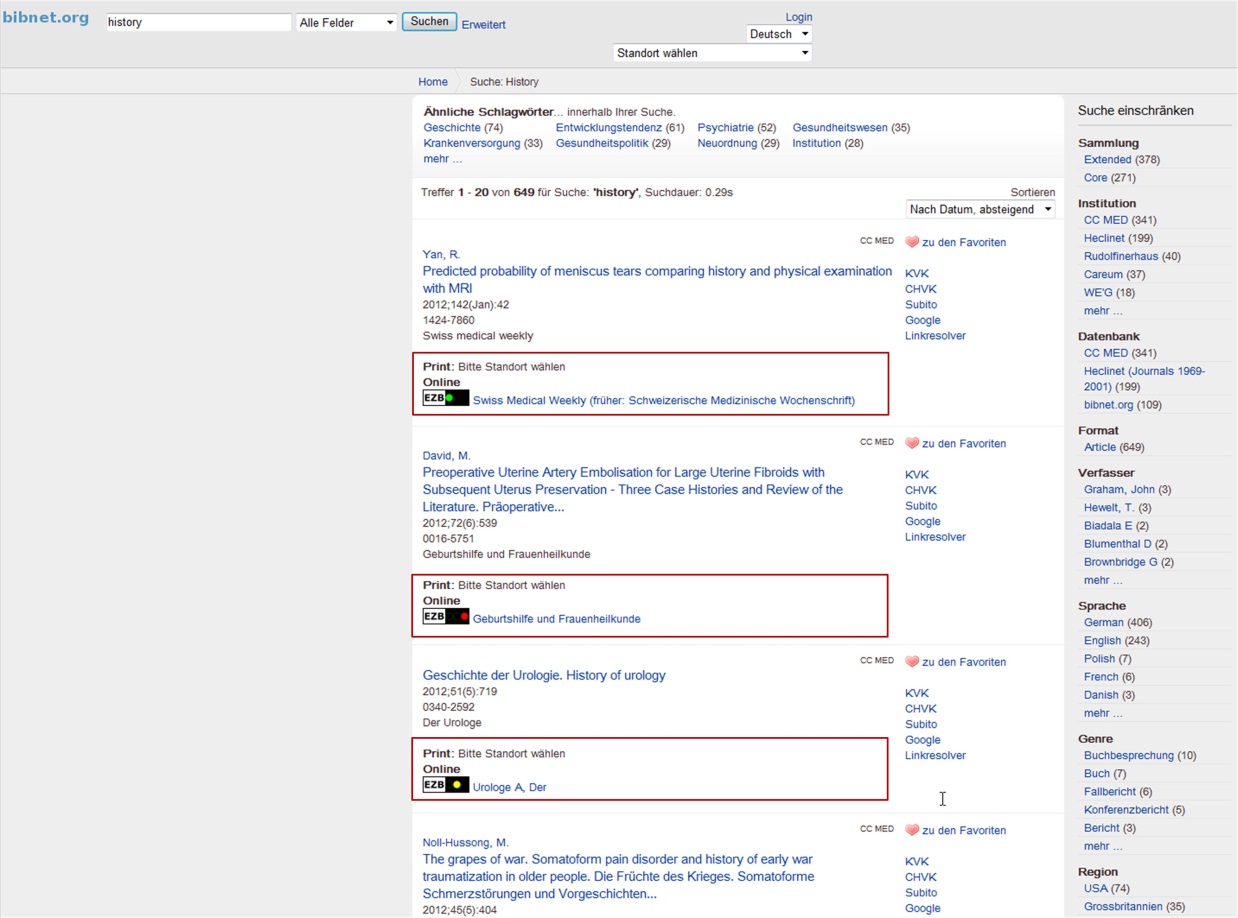 Medpilot.de – v nalezených záznamech se zobrazují informace o dostupnosti získané z EZB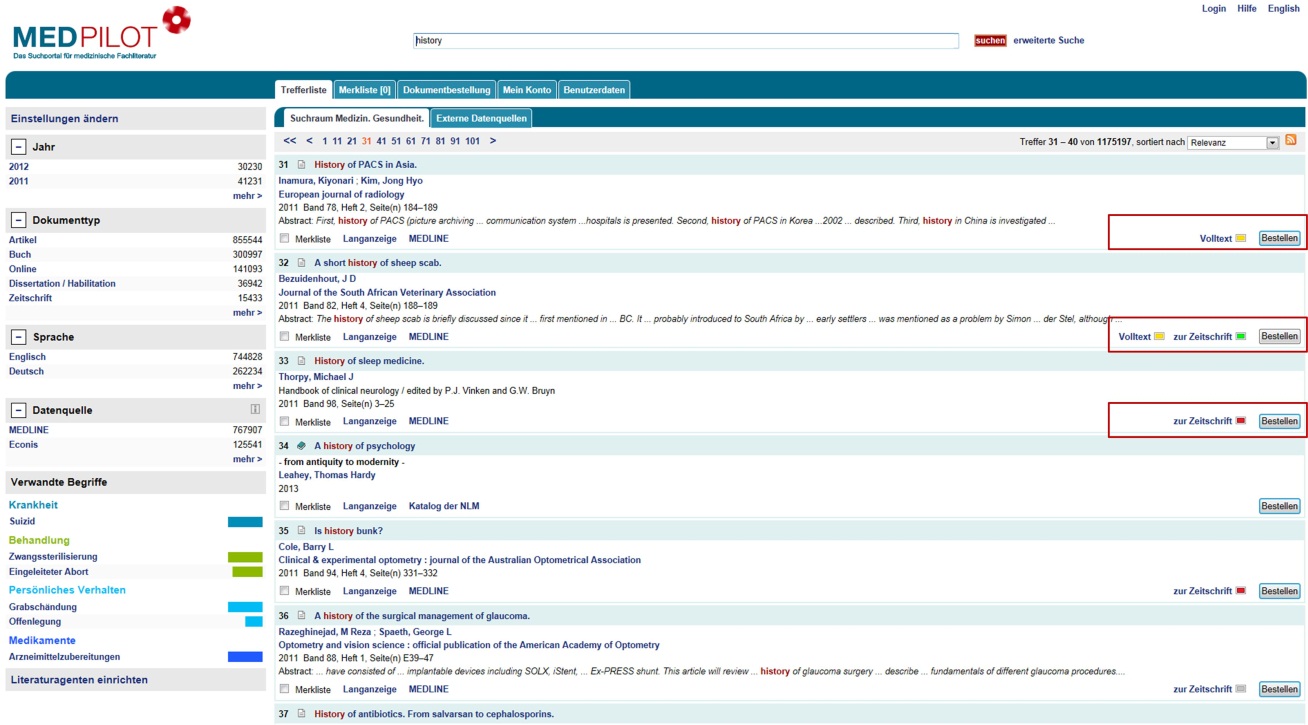 Universität zu Köln, vyhledávání v EDS (univerzita vyvinula vlastní rozhraní, které využívá jako jeden ze zdrojů i data z EDS) – v nalezených záznamech se zobrazují informace o dostupnosti získané z EZB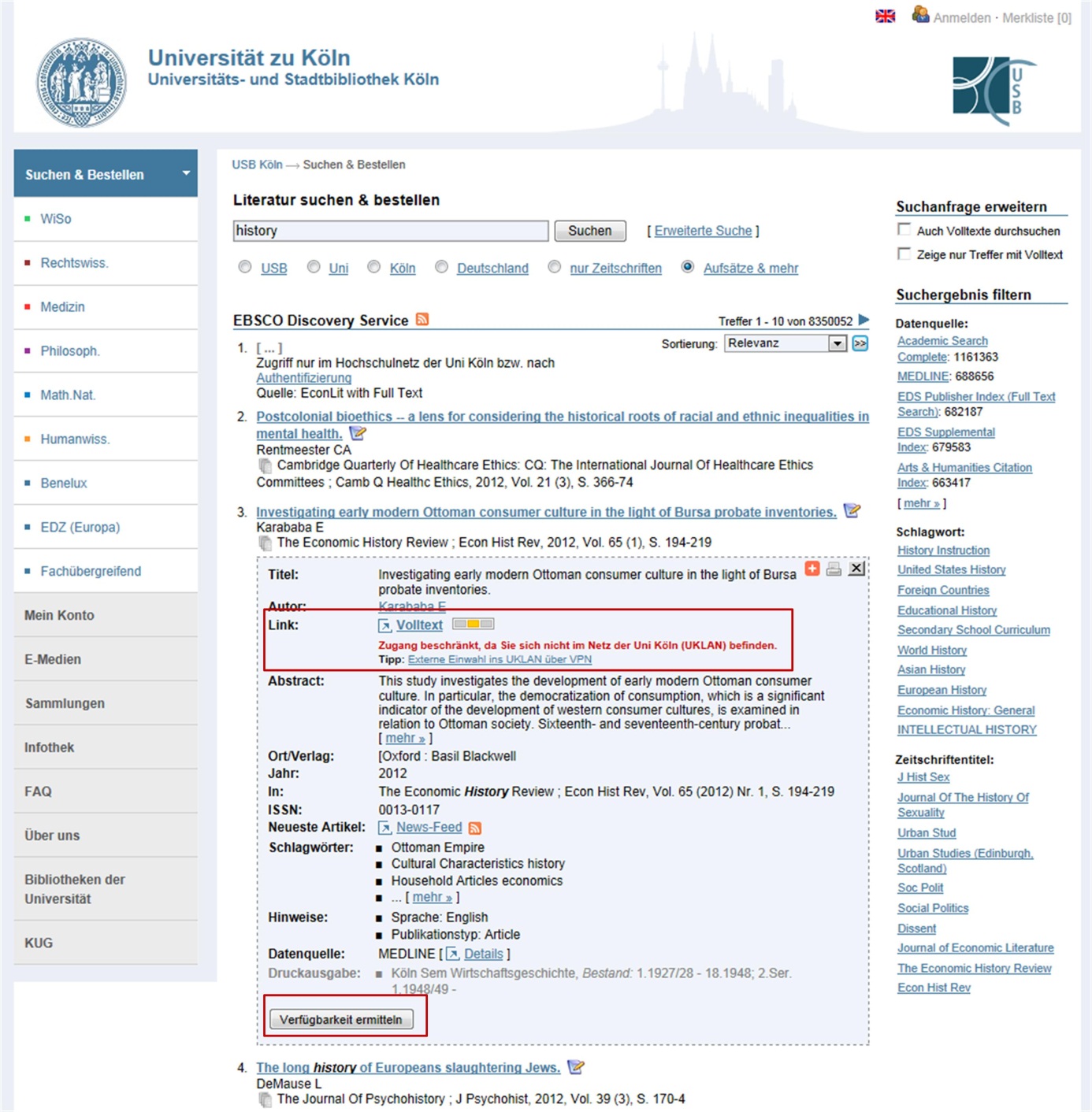 Další informace získávané z EZB se zobrazí po kliknutí na tlačítko Verfügbarkeit ermitteln: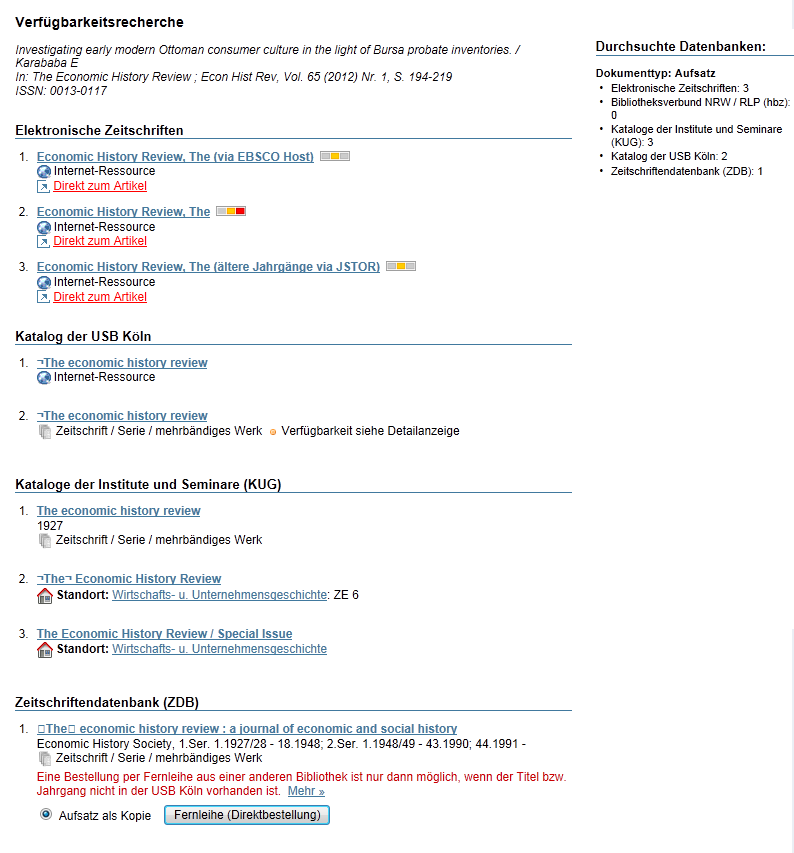 Příklad integrace dat z EZB do vlastního designu (Wissenschaftszentrum für Sozialforschung Berlin, http://www.wzb.eu/en/library/collections-search/e-journals)
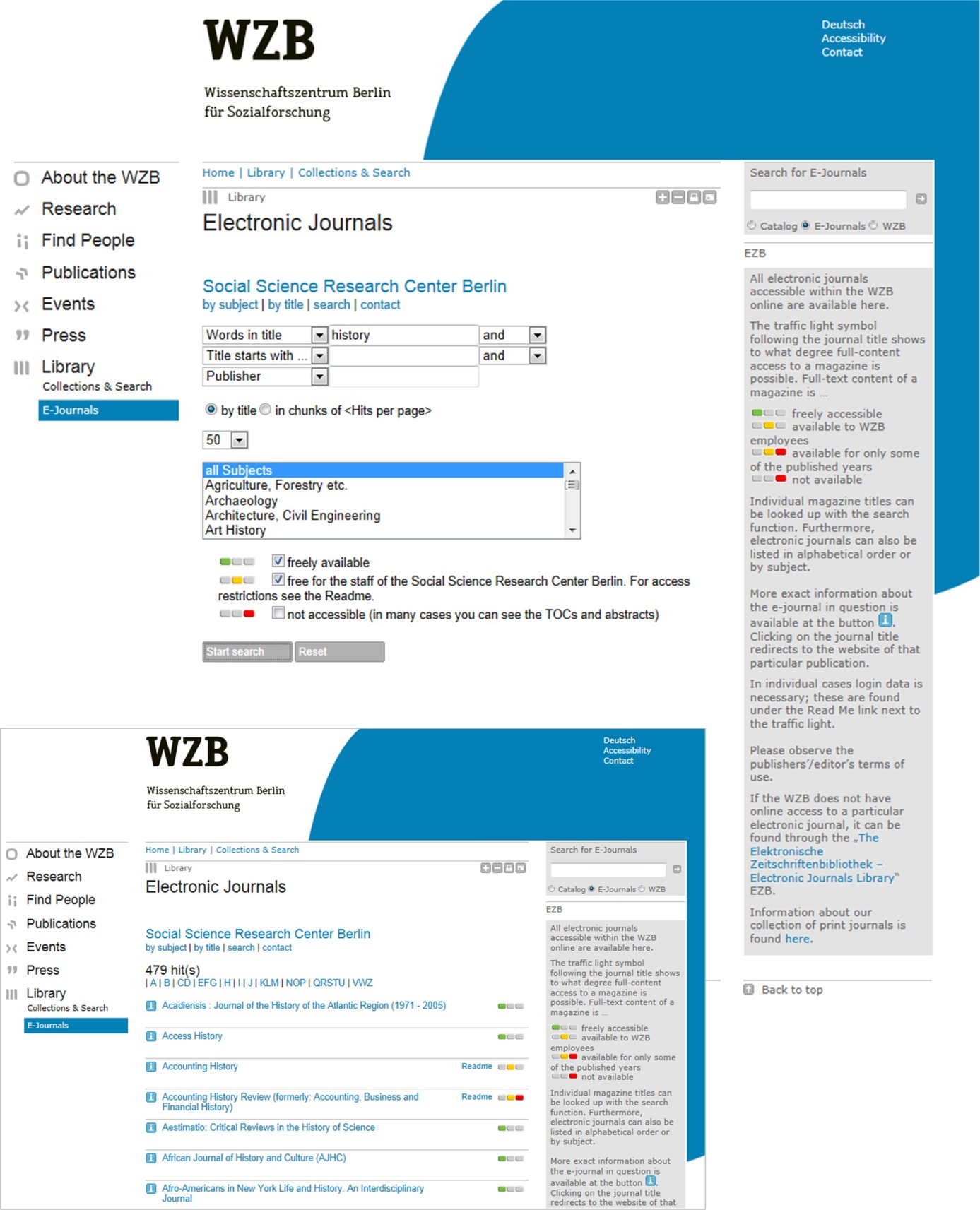 Jméno a příjmení účastníka cestyMgr. Karolína KošťálováPhDr. Petra ŠťastnáMgr. Karolína KošťálováPhDr. Petra ŠťastnáPracoviště – dle organizační struktury1.2.3 – KFS/Odbor služeb / Oddělení referenčních a meziknihovních služeb1.2.4 – KFS/Odbor služeb / Oddělení periodik1.2.3 – KFS/Odbor služeb / Oddělení referenčních a meziknihovních služeb1.2.4 – KFS/Odbor služeb / Oddělení periodikPracoviště – zařazeníDůvod cestyÚčast na 15. setkání účastníků systému EZB (Elektronische Zeitschriftenbibliothek) a individuální konzultace s pracovníky UB RegensburgÚčast na 15. setkání účastníků systému EZB (Elektronische Zeitschriftenbibliothek) a individuální konzultace s pracovníky UB RegensburgMísto – městoRegensburgRegensburgMísto – zeměNěmeckoNěmeckoDatum (od-do)8.10.2012 – 9.10.2012 8.10.2012 – 9.10.2012 Podrobný časový harmonogram8.10.2012 – cesta do Regensburgu, odpoledne individuální konzultace s pracovníky UB Regensburg k administraci služby EZB (Evelinde Hutzler, Simone Graf, Gerald Schupfner)9.10.2012 – účast na 15. setkání knihoven, které participují na službě EZB, odjez do Prahy8.10.2012 – cesta do Regensburgu, odpoledne individuální konzultace s pracovníky UB Regensburg k administraci služby EZB (Evelinde Hutzler, Simone Graf, Gerald Schupfner)9.10.2012 – účast na 15. setkání knihoven, které participují na službě EZB, odjez do PrahySpolucestující z NKFinanční zajištěníRozpočet NKRozpočet NKCíle cestyCíle byly splněny.Cíle byly splněny.Plnění cílů cesty (konkrétně)8.10.2012 – individuální konzultace:Upřesnění mechanismu aktualizací tzv. balíčků (časopisy z db EBSCO – UB Regensburg provádí měsíční automatické aktualizace na základě podkladů od poskytovatele, v plánu je aby se v administraci objevovalo datum poslední aktualizace, kolekce Elsevier Freedom Collection 1995 – aktualizaci provádí dle potřeby UB Leipzig, WileyBlackwell -  aktualizaci dle potřeby provádí Bayerische Staatsbibliothek)Na základě seznamu titulů, které jsou součástí předplatného SpringerLINK, by pravděpodobně bylo možné vytvořit tzv. balíček i pro tuto databáziBližší informace o implementaci nového rozhraní, souběh s předcházejícím rozhraním bude cca 1 rokPrezentace možností exportu z EZB (mimo jiné i ve formátu pro EDS)Na závěr setkání byla diskutována možnost uspořádat v Praze setkání českých knihoven, které využívají EZB, včetně např. praktického školení + prezentace dalších funkcí a možností EZB9.10.2012 – 15. setkání knihoven participujících na EZBPřednesené prezentace byly uspořádány do několika bloků:TOP 1 - Současný stav EZBnyní obsahuje 64 000 titulů (oproti roku 2011 nárůst o 7 000 titulů) + 65 000 agregovaných titulů585 knihoven (v roce 2011 bylo zapojeno 564 knihoven)17,7 mil. přístupů za den v roce 2011služba EZB-Linkingdienst – s využitím této služby si např. Klinikum Augsburg vytvořilo vlastní rozhraní EZB založené na XML (http://bibliothek.klinikum-augsburg.de/application/journal-titel.php), dále je využívána pro propojení dat z EZB s oborovými portály, např. vifaost, propojení je založené na XML (http://www.vifaost.de/zeitschriften/2/), v portálu MEDPILOT je pomocí této služby zajištěno provázání na články a dodání informace o dostupnosti plného textu pro konkrétní titul, v současné době je tato informace dostupná pro uživatele přistupující do portálu MEDPILOT z IP adres UB Regensburg (http://www.medpilot.de/) TOP 2 – Nový vývoj EZBTOP 2.1 - Nový design EZBnávrh designu připravilo grafické studio, programování zajistila UB Regensburgpro implementaci nového designu dle individuálních potřeb jednotlivých knihoven byla v administraci vygenerována nová pole (možnost přidat vlastní odkazy např. na další katalogy či služby dané knihovny)došlo k vylepšení funkčnosti EZB – např. v oblasti navrhování nových titulů knihovny si mohou dle vlastních potřeb upravit vzhled záhlaví svého konta v EZB (barvy, logo knihovny, URL – je možné doplnit až tři odkazy)nový design k datu setkání používaly již 203 knihovnyinformace o používání původního a nového rozhraní ve vztahu k verzi prohlížeče, případně pokud je vypnutý Javascriptv části přístupné pouze pro administrátory EZB je k dispozici dokument, který popisuje aktivování nového rozhraní a jeho možné úpravy (http://ezb.uni-regensburg.de/admindoc/anpassung_neues_design.pdf)TOP 2.2 - Informace o MVS v EZBnávrh pracovní skupiny, která se zabývá zpřístupňováním el. zdrojů (AG Elektronische Ressourcen im Leihverkehr) – má být zpracována koncepce integrace el.zdrojů (el.časopisů) do MVScílem je pomocí speciálních MVS kódu integrovat do informačních systémů ZDB a EZB údaje o možnosti poskytnout MVS z el.zdrojů, uvedena by měla být informace, zda lze v rámci MVS nabídnout uživateli papírovou/elektronickou kopii a tyto dva systémy v oblasti MVS informačně provázataktualizace informací o možnostech MVS probíhá v EZB u jednotlivých titulů přes správu národních a konsorciálních licencí pro oblast Německa, v současné době jsou tyto údaje doplněny u 135 německých národních a konsorciálních licencí, připravuje se formulář pro správu informací o možnostech pro poskytování MVS u jednotlivých titulůplánuje se realizace webové služby pro online dotazy na údaje o MVSpro uživatele se údaje vztahující se k MVS v EZB zatím nezobrazují, další úpravy systému a jednání o využití těchto dat budou probíhat ve 4.Q 2012TOP 2.3 - Výměna dat mezi EZB a ZDB (Andrea Stei, ZDB)využívá ji 80 knihovenprobíhá týdenní a dávková aktualizace dat tok dat: EZB  (data v XML)  ZDB  (data v MAB2/MARC21)  souborné katalogy spolků v jednotlivých spolkových zemích  lokální katalogyTOP 2.4 – Další aktualitydo administrace byly přidány nové balíčky časopisů (vybrané kolekce od EBSCO, Elsevier, LibraryPressDisplay), celkem je nyní v nabídce pro administrátory 28 balíčků s 217 kolekcemibyly rozšířeny exportní funkce pro administraci EZB a návazných systémů, které využívají data z EZB TOP 3 – Zpráva Rady EZB (Manfred Müller, Bayerische Stadtbibliothek)Rada EZB se věnuje řešení dalšího vývoje EZB (např. nový design stránek EZB, vztah EZB k discovery systémům, služby, které EZB poskytuje dalším systémům – EZB Linkingdienst, výstup z EZB v XML, služby pro oborové portály ViFa, exporty dat, statistika využívání, správa balíčků časopisů)dalšími tématy ve vývoji EZB jsou: mobilní rozhraní pro EZB, RSS kanály, redefinice pole Preistyp v popisu časopisů pro EZB, sjednocení údajů o vydavatelích (spolupráce s Sherpa/RoMEO), rozpoznávání IP adres pro zobrazování tzv. Readme stránek, rozšíření rozhraní pro OpenURL, integrace informací pro potřeby MVSv budoucnosti by se chtěli věnovat rozvoji strategie pro open-access tituly, propojení EZB na informace o impact faktoruTOP 4 – Další vývoj: prezentace mobilního rozhraní EZB (Gerd Schröder, UB Bamberg; Andreas Kattner, UB Regensburg; Kristina Knößl, UB Regensburg)aktuálně je vývoj ve fázi prototypu, na setkání šlo o první veřejnou prezentaci aplikacepro platformu Androidzatím nabízí hledání podle abecedy, oborů a volné hledánídostupné tituly aktuálně pouze pro nastavení UB Regensburgdata jsou do mobilního rozhraní dodávána přes XMLTOP 4 – Další vývojzlepšit výměnu dat z EZB směrem k discovery systémůmrealizace webové služby pro dotazy na informace využívané pro potřeby MVSzměna koncepce rozdělování titulů (Titelsplit)integrace dat z open-access a open-choice-modell do EZBDalší program probíhal formou rozsáhlejších přednášek s diskuzí:Praktické zkušenosti s OpenURL rozhraním EZB – Markus Fischer (Solothurner Spitalär AG)OpenURL rozhraní EZB (http://rzblx1.uni-regensburg.de/ezeit/anwender/info_openURL.htm) využívají např.:bibnet.org (http://bibnet.org) – portál je založený na systému VuFind, podle IP adresy se k záznamům článků doplňují z EZB informace o dostupnosti periodika v online verzimedpilot.de (http://medpilot.de) – řešení je založeno na IP adrese, data jsou provázána pomocí linkresolveru konkrétní institucedoctor-doc (http://www.doctor-doc.com) – linkresolver, který získává data z EZB konta dané instituceVýhody Open-URL rozhraní EZB:jde o volně dostupné rozhranívýstup v HTML a XMLznalostní báze (tj. EZB) je spravována kooperativněSlužba JOP (Journals Print & Online)zajišťuje provázání dat v EZB s údaji ze ZDBnení možné ji dále provázat na lokální linkresolverhttp://www.zeitschriftendatenbank.de/services/journals-online-print/ Integrace dat z EZB do EBSCO Discovery Service (EDS) – Dr. Peter Kostädt (Universitäts- und Stadtbibliothek Köln)Informace o indexu Findex.gbv.de  (http://findex.gbv.de) – obsahuje data ze souborného katalogu GBV, články z Online Contents Daten doplněné o údaje o dostupnosti na území Německa ze souborného katalogu ZDB, souborného katalogu veřejných knihoven a data z národních licencí. Vyhledávač je založen na platformě Solr, jako rozhraní můžou být použité systémy, které podporují Solr, např. VuFind nebo Blacklight. Pro německé knihovny je přístup k indexu zdarma.z EZB je možné vyexportovat informace o předplácených a volných časopisech a tento soubor ručně vložit do administrace EDS, u článků vyhledaných v EDS se pak zobrazuje informace dodané z EZB o dostupnosti konkrétního titulu v příslušné knihovnědo vlastního rozhraní je možné dodávat informace o dostupnosti e-časopisů z EZB  a tištěných odběrů ze ZDB prostřednictvím výše zmíněné služby JOPEZB dále jedná se SerialsSolutions, cílem je podporovat všechny dostupné discovery systémyUkázka jednotného vyhledávacího pole na stránkách Univerzitní a městské knihovny v Kolíně n.R. (http:// http://www.ub.uni-koeln.de/)Bibliometrie – aktuální přehled (Gernot Deinzer, UB Regensburg)Teoretický příspěvek k problematice bibliometrieInformace o prvním německém online časopise k otázkám bibliometrie Bibliometrie – Praxis und Forschung (http://bibliometrie-pf.de)Diskuze byla zejména k následujícím tématům:nový design - knihovny by měly zájem, aby si uživatelé mohli sami v EZB vygenerovat seznam titulů s aktuálním odběremintegrace informací pro potřeby MVSzda je možné do EZB doplňovat časopisy, které mají méně než 50% plného textu, knihovny by o tom měly zájem, časopisy by se tak dostaly do oborových portálů ViFa ->  toto musí zvážit Rada EZBzavedení Shibbolethu8.10.2012 – individuální konzultace:Upřesnění mechanismu aktualizací tzv. balíčků (časopisy z db EBSCO – UB Regensburg provádí měsíční automatické aktualizace na základě podkladů od poskytovatele, v plánu je aby se v administraci objevovalo datum poslední aktualizace, kolekce Elsevier Freedom Collection 1995 – aktualizaci provádí dle potřeby UB Leipzig, WileyBlackwell -  aktualizaci dle potřeby provádí Bayerische Staatsbibliothek)Na základě seznamu titulů, které jsou součástí předplatného SpringerLINK, by pravděpodobně bylo možné vytvořit tzv. balíček i pro tuto databáziBližší informace o implementaci nového rozhraní, souběh s předcházejícím rozhraním bude cca 1 rokPrezentace možností exportu z EZB (mimo jiné i ve formátu pro EDS)Na závěr setkání byla diskutována možnost uspořádat v Praze setkání českých knihoven, které využívají EZB, včetně např. praktického školení + prezentace dalších funkcí a možností EZB9.10.2012 – 15. setkání knihoven participujících na EZBPřednesené prezentace byly uspořádány do několika bloků:TOP 1 - Současný stav EZBnyní obsahuje 64 000 titulů (oproti roku 2011 nárůst o 7 000 titulů) + 65 000 agregovaných titulů585 knihoven (v roce 2011 bylo zapojeno 564 knihoven)17,7 mil. přístupů za den v roce 2011služba EZB-Linkingdienst – s využitím této služby si např. Klinikum Augsburg vytvořilo vlastní rozhraní EZB založené na XML (http://bibliothek.klinikum-augsburg.de/application/journal-titel.php), dále je využívána pro propojení dat z EZB s oborovými portály, např. vifaost, propojení je založené na XML (http://www.vifaost.de/zeitschriften/2/), v portálu MEDPILOT je pomocí této služby zajištěno provázání na články a dodání informace o dostupnosti plného textu pro konkrétní titul, v současné době je tato informace dostupná pro uživatele přistupující do portálu MEDPILOT z IP adres UB Regensburg (http://www.medpilot.de/) TOP 2 – Nový vývoj EZBTOP 2.1 - Nový design EZBnávrh designu připravilo grafické studio, programování zajistila UB Regensburgpro implementaci nového designu dle individuálních potřeb jednotlivých knihoven byla v administraci vygenerována nová pole (možnost přidat vlastní odkazy např. na další katalogy či služby dané knihovny)došlo k vylepšení funkčnosti EZB – např. v oblasti navrhování nových titulů knihovny si mohou dle vlastních potřeb upravit vzhled záhlaví svého konta v EZB (barvy, logo knihovny, URL – je možné doplnit až tři odkazy)nový design k datu setkání používaly již 203 knihovnyinformace o používání původního a nového rozhraní ve vztahu k verzi prohlížeče, případně pokud je vypnutý Javascriptv části přístupné pouze pro administrátory EZB je k dispozici dokument, který popisuje aktivování nového rozhraní a jeho možné úpravy (http://ezb.uni-regensburg.de/admindoc/anpassung_neues_design.pdf)TOP 2.2 - Informace o MVS v EZBnávrh pracovní skupiny, která se zabývá zpřístupňováním el. zdrojů (AG Elektronische Ressourcen im Leihverkehr) – má být zpracována koncepce integrace el.zdrojů (el.časopisů) do MVScílem je pomocí speciálních MVS kódu integrovat do informačních systémů ZDB a EZB údaje o možnosti poskytnout MVS z el.zdrojů, uvedena by měla být informace, zda lze v rámci MVS nabídnout uživateli papírovou/elektronickou kopii a tyto dva systémy v oblasti MVS informačně provázataktualizace informací o možnostech MVS probíhá v EZB u jednotlivých titulů přes správu národních a konsorciálních licencí pro oblast Německa, v současné době jsou tyto údaje doplněny u 135 německých národních a konsorciálních licencí, připravuje se formulář pro správu informací o možnostech pro poskytování MVS u jednotlivých titulůplánuje se realizace webové služby pro online dotazy na údaje o MVSpro uživatele se údaje vztahující se k MVS v EZB zatím nezobrazují, další úpravy systému a jednání o využití těchto dat budou probíhat ve 4.Q 2012TOP 2.3 - Výměna dat mezi EZB a ZDB (Andrea Stei, ZDB)využívá ji 80 knihovenprobíhá týdenní a dávková aktualizace dat tok dat: EZB  (data v XML)  ZDB  (data v MAB2/MARC21)  souborné katalogy spolků v jednotlivých spolkových zemích  lokální katalogyTOP 2.4 – Další aktualitydo administrace byly přidány nové balíčky časopisů (vybrané kolekce od EBSCO, Elsevier, LibraryPressDisplay), celkem je nyní v nabídce pro administrátory 28 balíčků s 217 kolekcemibyly rozšířeny exportní funkce pro administraci EZB a návazných systémů, které využívají data z EZB TOP 3 – Zpráva Rady EZB (Manfred Müller, Bayerische Stadtbibliothek)Rada EZB se věnuje řešení dalšího vývoje EZB (např. nový design stránek EZB, vztah EZB k discovery systémům, služby, které EZB poskytuje dalším systémům – EZB Linkingdienst, výstup z EZB v XML, služby pro oborové portály ViFa, exporty dat, statistika využívání, správa balíčků časopisů)dalšími tématy ve vývoji EZB jsou: mobilní rozhraní pro EZB, RSS kanály, redefinice pole Preistyp v popisu časopisů pro EZB, sjednocení údajů o vydavatelích (spolupráce s Sherpa/RoMEO), rozpoznávání IP adres pro zobrazování tzv. Readme stránek, rozšíření rozhraní pro OpenURL, integrace informací pro potřeby MVSv budoucnosti by se chtěli věnovat rozvoji strategie pro open-access tituly, propojení EZB na informace o impact faktoruTOP 4 – Další vývoj: prezentace mobilního rozhraní EZB (Gerd Schröder, UB Bamberg; Andreas Kattner, UB Regensburg; Kristina Knößl, UB Regensburg)aktuálně je vývoj ve fázi prototypu, na setkání šlo o první veřejnou prezentaci aplikacepro platformu Androidzatím nabízí hledání podle abecedy, oborů a volné hledánídostupné tituly aktuálně pouze pro nastavení UB Regensburgdata jsou do mobilního rozhraní dodávána přes XMLTOP 4 – Další vývojzlepšit výměnu dat z EZB směrem k discovery systémůmrealizace webové služby pro dotazy na informace využívané pro potřeby MVSzměna koncepce rozdělování titulů (Titelsplit)integrace dat z open-access a open-choice-modell do EZBDalší program probíhal formou rozsáhlejších přednášek s diskuzí:Praktické zkušenosti s OpenURL rozhraním EZB – Markus Fischer (Solothurner Spitalär AG)OpenURL rozhraní EZB (http://rzblx1.uni-regensburg.de/ezeit/anwender/info_openURL.htm) využívají např.:bibnet.org (http://bibnet.org) – portál je založený na systému VuFind, podle IP adresy se k záznamům článků doplňují z EZB informace o dostupnosti periodika v online verzimedpilot.de (http://medpilot.de) – řešení je založeno na IP adrese, data jsou provázána pomocí linkresolveru konkrétní institucedoctor-doc (http://www.doctor-doc.com) – linkresolver, který získává data z EZB konta dané instituceVýhody Open-URL rozhraní EZB:jde o volně dostupné rozhranívýstup v HTML a XMLznalostní báze (tj. EZB) je spravována kooperativněSlužba JOP (Journals Print & Online)zajišťuje provázání dat v EZB s údaji ze ZDBnení možné ji dále provázat na lokální linkresolverhttp://www.zeitschriftendatenbank.de/services/journals-online-print/ Integrace dat z EZB do EBSCO Discovery Service (EDS) – Dr. Peter Kostädt (Universitäts- und Stadtbibliothek Köln)Informace o indexu Findex.gbv.de  (http://findex.gbv.de) – obsahuje data ze souborného katalogu GBV, články z Online Contents Daten doplněné o údaje o dostupnosti na území Německa ze souborného katalogu ZDB, souborného katalogu veřejných knihoven a data z národních licencí. Vyhledávač je založen na platformě Solr, jako rozhraní můžou být použité systémy, které podporují Solr, např. VuFind nebo Blacklight. Pro německé knihovny je přístup k indexu zdarma.z EZB je možné vyexportovat informace o předplácených a volných časopisech a tento soubor ručně vložit do administrace EDS, u článků vyhledaných v EDS se pak zobrazuje informace dodané z EZB o dostupnosti konkrétního titulu v příslušné knihovnědo vlastního rozhraní je možné dodávat informace o dostupnosti e-časopisů z EZB  a tištěných odběrů ze ZDB prostřednictvím výše zmíněné služby JOPEZB dále jedná se SerialsSolutions, cílem je podporovat všechny dostupné discovery systémyUkázka jednotného vyhledávacího pole na stránkách Univerzitní a městské knihovny v Kolíně n.R. (http:// http://www.ub.uni-koeln.de/)Bibliometrie – aktuální přehled (Gernot Deinzer, UB Regensburg)Teoretický příspěvek k problematice bibliometrieInformace o prvním německém online časopise k otázkám bibliometrie Bibliometrie – Praxis und Forschung (http://bibliometrie-pf.de)Diskuze byla zejména k následujícím tématům:nový design - knihovny by měly zájem, aby si uživatelé mohli sami v EZB vygenerovat seznam titulů s aktuálním odběremintegrace informací pro potřeby MVSzda je možné do EZB doplňovat časopisy, které mají méně než 50% plného textu, knihovny by o tom měly zájem, časopisy by se tak dostaly do oborových portálů ViFa ->  toto musí zvážit Rada EZBzavedení ShibbolethuProgram a další podrobnější informacePřivezené materiályDatum předložení zprávyPodpis předkladatele zprávyPodpis nadřízenéhoDatum:Podpis:Vloženo na IntranetDatum:Podpis:Přijato v mezinárodním odděleníDatum:Podpis: